Escribe tu storytelling en 2 líneas máximo.EXPERIENCIA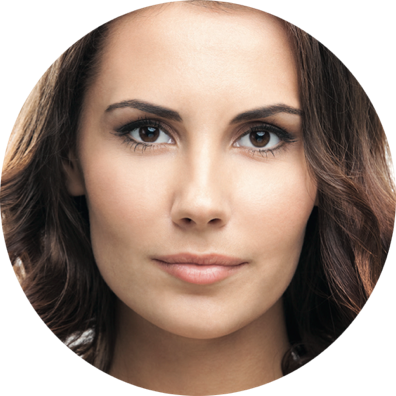 PUESTOSuspendisse dui purus, scelerisque at, vulputate vitae, pretiummattis, nunc. Maurisegetneque at semvenenatiseleifend.Nunc lacus metus, posuereegetLaciniaeu, variusquisliberoAliquamnonummyadipiscingaugue.Loremipsum dolor sit ametConsectetueradipiscingelitMaecenas porttitorPUESTOCras non magna vel ante adipiscingrhoncus. Vivamus a mi. MorbinequeMaecenaspedepurus, tristique ac, tempuseget, egestasquis, mauris. CurabiturFusceposuere magna sedPulvinarultriciesPurus lectusmalesuadaliberoSitametcommodoMagna erosquisurnaAconguemassaEDUCACIÓNUNIVERSIDADCras non magna vel ante adipiscingrhoncus. Vivamus a mi. MorbinequeMaecenaspedepurus, tristique ac, tempuseget, egestasquis, mauris. CurabiturHABILIDADESFusceposuere magna sedPulvinarultriciesPurus lectusmalesuadaliberoSitametcommodo.